How Vulnerable are you 
to Stress?          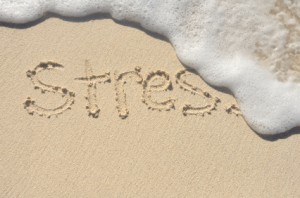 Score each item from 1 (almost always) to 5 (never) according to how much of the time each statement applies to you. _____ I eat at least one hot, balanced meal a day. _____ I get seven or eight hours of sleep at least four nights               out of the week. _____ I get and receive affection regularly. _____ I have at least one relative within 50 kilometers on whom I can rely on. _____ I exercise to the point of perspiration at least three times a week. _____ I have an income adequate to my basic expenses. _____ I get strength from my religious beliefs. _____ I regularly attend club or social activities. _____ I have a network of friends and acquaintances. _____ I have one or more friends to confide in about person matters. _____ I am in good health _____ I am able to speak openly about my feelings when angry or worried. _____ I have regular conversations with the people like about domestic problems 
            (e.g. chores, money, daily life). _____ I do something for fun at least once a week. _____ I am able to organize my time effectively. _____ I have fewer than three cups of coffee, tea or cola a day. _____ I take quiet time for myself during the day. To get your total, add up your score for each item and then subtract 17. 
Any number over 25 indicates vulnerability to stress. 
You are seriously vulnerable if you score between 44 and 68, and extremely vulnerable over 68.  If your score is over 25, go back over the list and see which buffers you might be able to build into your life more consistently.  Put an asterisk beside any that you think you can improve on and then make a conscious effort to work toward this. Common Causes of Stress Check off the 5 to 10 stresses you feel most often or most strongly. I am stressed because... _____ I have just left or am about to leave home. 		_____I am in a new relationship_____ I have just received a great award or honour. 		_____I fear dying____ School is ending soon for me 				_____I worry about the environment____ I have no privacy at home 				_____I fear getting hurt by others____Home is crowded 					____I fear failing ____I don’t have enough money 				____I have too much responsibility ____Someone close to me has a drug or alcohol problem 	____I have too little responsibility ____I have a drug or alcohol problem 			____I recently changed schools ____My parents are separated or divorced 			____Parents fight a lot ____My parent(s) is (are) absent 				____I don’t like a or all teacher(s)____My parent is in a new relationship 			____School bores me ____My parents have high expectations for me 		____My reading skills are not great____Someone in my family is sick or dying 			____Teachers or students pick on me ____I am new to this area					____I want to work but can’t get a job____I feel like I’m not good at lots of things	 		____I just started a new job____I hang around with new friends 				____Decisions are hard for me ____I don’t have enough friends 				____Trying out for things is hard ____I am not popular 						____I am embarrassed easily____I get nervous with boys or girls (depending) 		____I don’t like the way I look____I just broke up with my boyfriend or girlfriend 		____School course work is hard ____It’s not hard, but I have too much school work		_____I never study enough for tests____I feel like I don’t belong 		____My part-time job is worrisome ____Friends pressure me to do things I don’t want to do. 	____Other stresses (write below)Now pick two (2) to work with, put a star beside these ones*. 